Revised PACE Codes 2017C (Detention), E (Audio recording of interviews with suspects), F (Visual recording of interviews with suspects) and H (Detention – terrorism)OVERVIEW OF PROPOSED REVISIONS.This overview has been prepared for the purpose of a statutory consultation on revising PACE Codes C, E, F and H currently published on the Home Office Website at
https://www.gov.uk/guidance/police-and-criminal-evidence-act-1984-pace-codes-of-practice.It is included as a preface to each of the draft revised Codes to help police officers, police staff and other practitioners to understand the scope of the changes being proposed.1.	The main revisions to PACE Code C concern voluntary interviews, safeguards for vulnerable suspects and the amendments to PACE introduced by the Policing and Crime Act 2017.  The changes comprise new and amended provisions which:(a)	Introduce a new definition of ‘vulnerable adult’ supported by Notes for Guidance which replace references to the Mental Health Act and to ‘mentally vulnerable’ and update the role description of the appropriate adult and who may or may not act in this capacity.  These changes clarify when an appropriate adult is needed and strengthen the requirement to secure an appropriate adult for a vulnerable adult.  These proposals take account of the work of the Home Office chaired Working Group on Vulnerable People.(b)	For voluntary suspect interviews, set out in full the rights, entitlements and safeguards that apply and the procedure to be followed when arranging for the interview to take place.  The changes take account of concerns that suspects might not realise that a voluntary interview is just as serious and important as being interviewed after arrest.  This applies particularly when the interview takes place in the suspect’s own home rather than at a police station.  The approach mirrors that which applies to detained suspects on arrival at the police station with the interviewer standing in for the custody officer.  In particular, it requires the suspect to be informed of all the rights, entitlements and safeguards that will apply before they are asked to consent to the interview and to be given a notice to explain those matters. (c)	Reflect amendments to PACE made by the Policing and Crime Act 2017 which:(i)	insert new provisions to enable the use of a live link by:a superintendent to authorise an extension of detention without charge under section 42 of PACE, for up to 36 hours;a magistrates’ court to hear an application under section 43 of PACE for a warrant of further detention without charge and to hear applications under section 44 to extend a warrant of further detention by up to 96 hours;an interviewing officer who is not present at the police station where a suspect is detained in order to interview that suspect; and(ii)	amend previous provisions to ensure that 17-year-olds are treated as children for all purposes under PACE.2.	The revisions to Code H mirror those in Code C but are confined to those described in paragraph 1(a) above.3.	The revisions to Code E which are mirrored (as appropriate) in Code F, introduce substantial changes to the existing approach to audio recording of suspect interviews.  The new and revised provisions cover all interviews for all types of offence, for all suspects – whether or not arrested and irrespective of the case disposal outcome.  As a result, the format has been significantly changed with sections and paragraphs renumbered.  In brief, the revised approach:(a)	Specifies the types of devices which, if authorised by the chief officer, are to be used to audio record suspect interviews for any offence type.  This specification extends the range of devices that may be used.  As a consequence, it will allow any suitably compliant 'BWV' equipment to be used to record suspect interviews. (b)	Means that for any interview for any type of offence whenever a suitably compliant authorised recording device is available and can be used, it must be used and a written interview record may be made only if a specified officer (the ‘relevant officer’) determines that such a device is not available/cannot be used and that the interview should not be delayed until such time that it can be audio recorded.  Depending on the offence in question, whether the suspect has been arrested and where the interview takes place, the ‘relevant officer’ may be the custody officer, a sergeant or the interviewer.(c)	Is mirrored in Code F by setting out the requirements and modifications that apply exclusively for the purposes of making a visual recording with sound in the context that the police are under no obligation to make such a visual recording.  The aim of this approach is to:make it clear that a visual recording with sound comprises an audio recording made in accordance with Code E together with a simultaneous visual recording; avoid replication of the full Code E provisions that govern the conduct and recording of all audio recorded interviews; andclarify and extend the circumstances under which police may make a visual recording to include the use of ‘BWV’ equipment.4.	Minor typographical and grammatical corrections have been made and out of date references updated.Contact for enquiries about this document:Brian Roberts email brian.roberts21@homeoffice.gsi.gov.uk.24 October 2017TABLE - SUMMARY & EXPLANATION OF PROPOSED CHANGES TO CODE FThis table briefly summarises all the changes (excluding minor grammar and typographical corrections) with links to the provisions and Notes for Guidance.Click here for the Table of Contents of the revised Code E For access to, and comparison with, the PDF version of Code E which came into force on 26 October 2013, click on the link below:https://www.gov.uk/government/publications/pace-code-f-2013Document Review Tab settings:  When viewing this document on screen with the “Display for Review” option set at <Final Showing Markup>, many formatting tracked changes have been accepted to reduce clutter, as a result, the layout of the text in <Original> view will not be identical to the current code but all the original text should be there.For ease of reference, the grey highlighted text indicates new and amended text and this highlighted text (which does not include than deletions) is also shown when the “Display for Review” option is set at <Final>.Click on underlined links to view relevant revised text of the Code.Click here for instructions about how to display the  Back and  Forward navigation arrows.Customise Toolbar for MS Word fileFrom the Ribbon, select <Customise Quick Access Toolbar> <More Commands>From LHS ‘Popular Commands’, Choose Back and  Forward thenAdd >> RHS Customise Quick Access Toolbar then OK to display.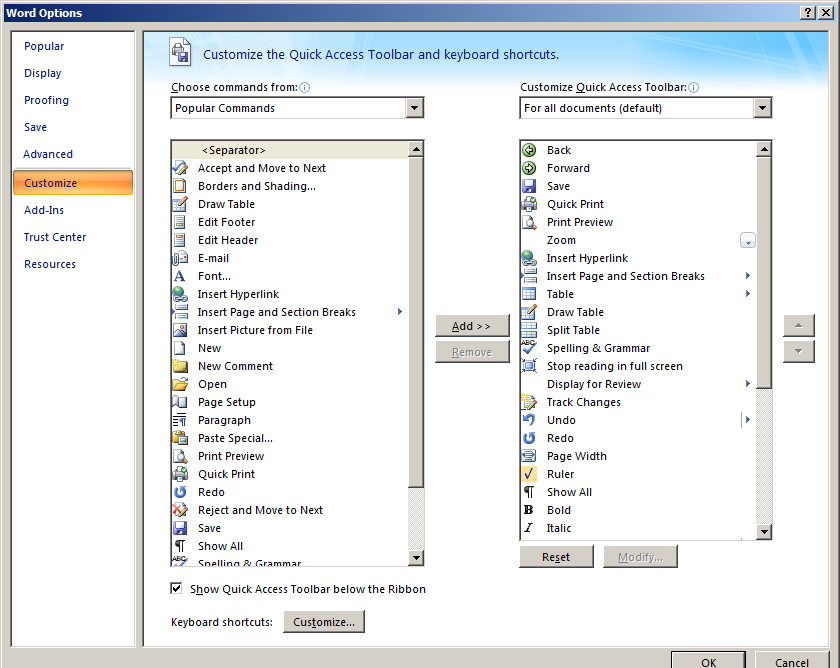 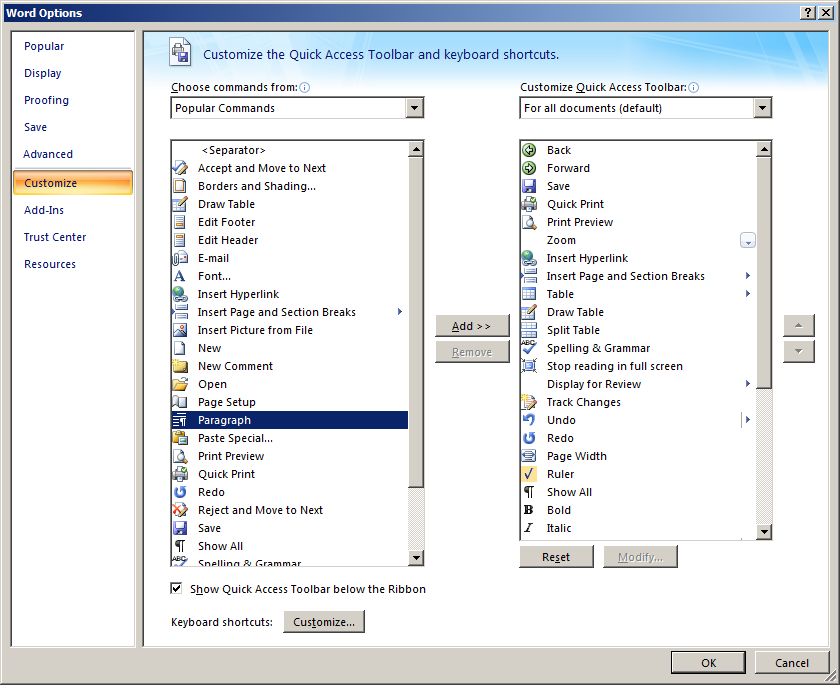 [Top]POLICE AND CRIMINAL EVIDENCE ACT (PACE)CODE FCODE OF PRACTICE ON VISUAL RECORDING WITH SOUND OF INTERVIEWS WITH SUSPECTSCommencement - Transitional ArrangementsThis contents of this Code should be considered if an interviewer to make a visual recording with sound of an interview with a suspect after 00.00 .There is no statutory requirement under PACE to visually record interviews.Contents						     (click page number to view text)1	General	3Notes for Guidance	42.	When interviews and matters to which Code F applies may be visually recorded with sound and provisions for their conduct and recording.	5(A)	General	5(B)	Application of Code E – additional provisions that apply to visual recording with sound.	6(i)	General	6(ii)	Objections and complaints by the suspect about visual recording	6(ii)	Failure of visual recording device	7Notes for Guidance	71	General1.0	The procedures in this Code must be used fairly, responsibly, with respect for the people to whom they apply and without unlawful discrimination.  Under the Equality Act 2010, section 149 , police carrying out their functions, have due regard to the need to eliminate unlawful discrimination, harassment victimisation, to advance equality of opportunity between people who share a relevant protected characteristic and people who do not share it, and to foster good relations between those persons.  See .1.1	This Code of Practice must be readily available for consultation by police officers and other police staff, detained persons and members of the public.1.2	The Notes for Guidance included are not provisions of this code.  They form guidance to police officers and others about its application and interpretation.1.3	Nothing in this Code shall detract from the requirements of the Code of Practice for the detention, treatment and questioning of persons by police officers.  1.4	The interviews to which this Code applies are described in section .1.5	1.5A	The visual recording of interviews be carried out openly to instil confidence in its reliability as an impartial and accurate record of the interview.1.6	.1.6A	1.7	Notes for Guidance1A	.1B	1C	In paragraph 1.0, ‘relevant protected characteristic’ : age, disability, gender reassignment, pregnancy and maternity, race, religion/belief, sex and sexual orientation.iNote 2A) .No.ParagraphSummary of changes, reason/purposeCommencementThe revised Code will come into force as specified in the Order.F1.0 & Note 1CAmended to clarify scope of, and references to the Equality Act 2010F1.3Amended for consistency with E1.3F1.4Point out  that section 2 specifies the scope of Code F F1.5AAmended and extended to point out the safeguards that audio and visual recording of interviews provide for suspects and police.F1.5, F1.6A, F1.7, F1.8, Note 1A and Note 1B.Not used –unnecessary repetition of the Code E provisions and Notes that govern the conduct and recording of all audio recorded interviews.Section 2Subheading ASubheading BNew section 2 comprises new provisions and some amended provisions taken from previous Code F (26/10/2013).  As a result, provisions in section 2 to 7 that repeat the provisions of Code E are omitted and Code F effectively sets out the provisions that apply exclusively for the purposes of making a visual recording with sound.F2.1 & F2.3Define “visual recording with sound” as an audio recording made in accordance with Code E together with a simultaneous visual recording made at the same time and the application of Code E to Code F.F2.2Applies the role of the ‘relevant officer to Code F and describes the occasions when visual recording should be considered. F2.4Excludes interviews to which terrorism interview recording Codes apply.F2.5 to F2.12Supported by Notes 2C, 2D, 2F & 2G.Set out provisions that apply exclusively to visual recording by amending  previous provisions, provisions from Code E & realted Notes for Guidance.  These deal with:F2.5 - Information to be given to the suspectF2.6 - Positioning of recording device (previously F2.2)F2.7 - Disclosure of interviewers identity (previously F2.5).F2.8/Note 2C - Decision  not to make a visual record (previously F3.3).F2.9 - Remote monitoring (from E2.7)F2.10/Note 2D- Objections and complaints (previously F4.9) F2.11 – Unconnected matters not being recorded (previously F4.10) F2.12 - Failure of visual recording device (previously F4.15)